Federal Lands Access Program (FLAP)Advocacy Guide The Federal Lands Access Program (FLAP) is a new funding source under the federal transportation bill, MAP-21, for which bicycle and pedestrian projects connecting to public lands are eligible. For more detailed information on this program, download the FLAP Fact Sheet: www.advocacyadvance.org/site_images/content/FLAP_combined(1).pdfA new funding program for biking and walking$250 million is authorized per year, a portion of which can be used to support trails and bike/ped planning and facilities.Recipients of FLAP funding are state and local agencies and not federal land agencies.Planning and construction activities are eligible.Federal high-use areas and economic generators are given preference.Most states require a 20% match.State level decision-makingEighty percent of the funding from this program will be distributed to 12 western states leaving $50M /year to be divided among the other 38 states (see Appendix I).Each state has a unique decision-making process. See state-specific funding amounts and application information: www.advocacyadvance.org/site_images/content/FLAP_state.pdf Bicycle and pedestrian projects will compete with eligible bridge and highway projects. Funded projects must be on the State Transportation Improvement Program (STIP).Funding requires broad collaboration and support.Nothing ventured; much to loseUse this as an opportunity to engage your federal lands manager in a discussion of improved bike/ped access.Contact your FHWA regional program administrator (Appendix I) to demonstrate interest in biking and walking projects, not just roads.As a new and small program, FLAP may provide opportunities to be creative.Getting startedStart by meeting with federal land managers – they may have projects in mind.Call your state FLAP contacts to find deadlines and process. See state-specific information: www.advocacyadvance.org/site_images/content/FLAP_state.pdf Get letters of support from elected officials and community partners (Appendix II). If the application deadline has passed for your state, spread the word about this program since funding will also be available in 2014.Small projects and plans may find an opportunity for funding – this would be the first step towards a bigger vision.Role of Advocacy Organizations for FLAP ProjectsPrepare photo simulations for concept development.Assist with cost estimates.Prepare maps and exhibits.Generate strong community support to help secure project sponsors.Assist with media efforts.Solve problems and issues creatively.What to do if Your States’ Deadline Has Passed?Start getting ready for next year.Learn the program details, identify your top project that will be competitive.Start to build community support.Meet with the land manager and secure commitment to seek grant.Be a watchdog for the FLAP process in your state – be vigilant!Additional Tips from Previous ApplicantsEach state is different: ask explicit questions about eligibility and definitionsAsk for the definition of “economic generator” (e.g. does this mean a federal high use area?)Consider differences between state, regional and local decision-makers and potential concerns for eachWork through the details with partners who “own or maintain” the landRemember that “supporters” and “doers” may be different peopleDon’t ask for too much of the total funding pot; expect competitionKeep the proposal short and address potential concerns at the beginningEnsure the Program Decision Committee members for your state understand the proposalAct now! Some states may not have another call for projects for two or three more years. If your state’s deadline has passed, make sure agencies know there is demand for future funding.Appendix IFHWA Regional Program AdministratorsFor state-by-state distribution, timelines and contacts: www.advocacyadvance.org/site_images/content/FLAP_state.pdfFederal Lands Headquarters (Washington, DC)Frances Ramirez, 202-493-0271 Frances.Ramirez@dot.govWestern Federal Lands Office (Vanouver, WA)FHWA WFL FLAP Coordinator: Tom Erkert, 360-619-7791 Tom.Erkert@dot.govCentral Federal Lands Office (Lakewood, CO)FHWA CFL FLAP Coordinator: Allen Grasmick, Allen.Grasmick@dot.gov, (720) 963-3664Eastern Federal Lands Office (Sterling, VA)FHWA EFL FLAP Coordinator: David Payne, David.Payne@dot.gov (571) 434-1543 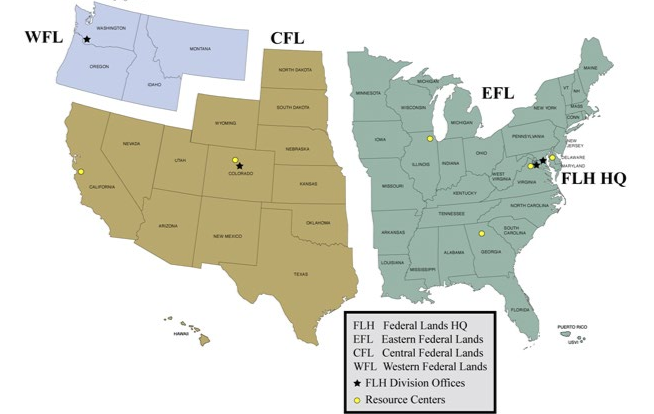 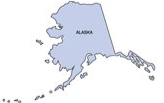 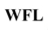  Appendix II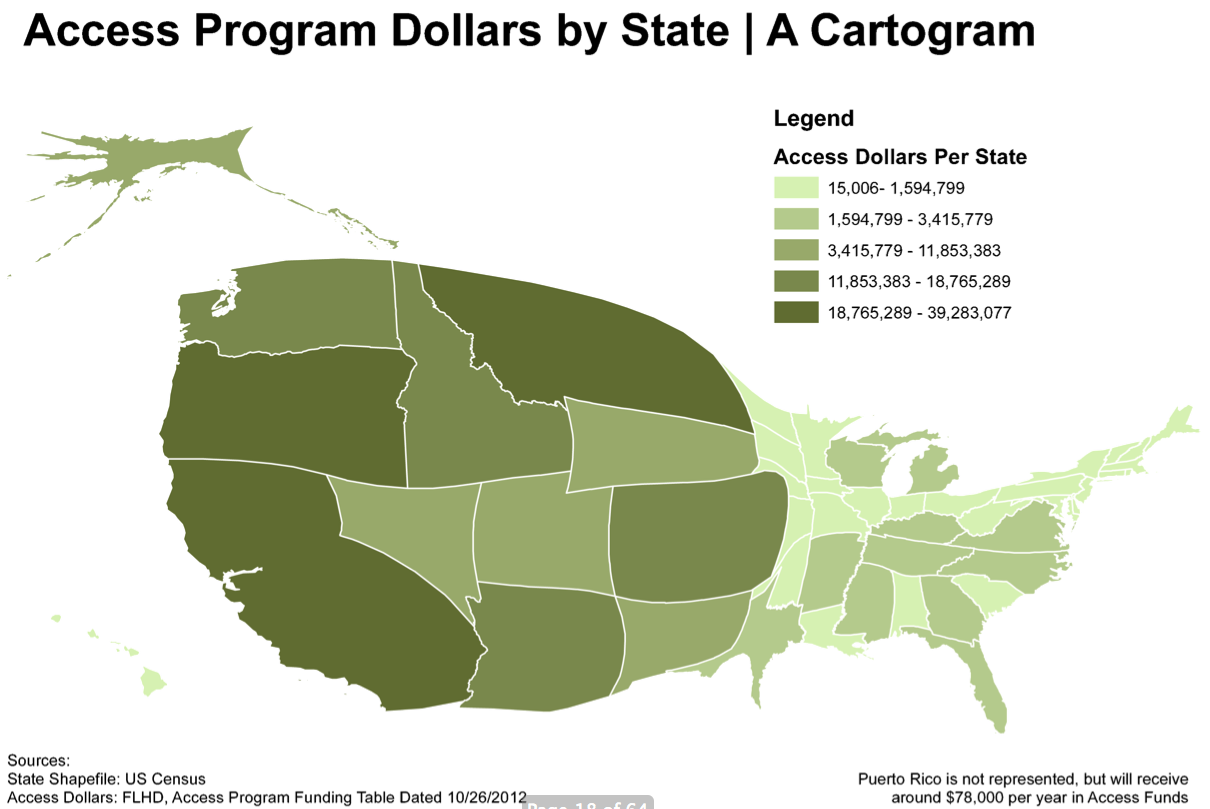 Sample Letter of Support (Adventure Cycling)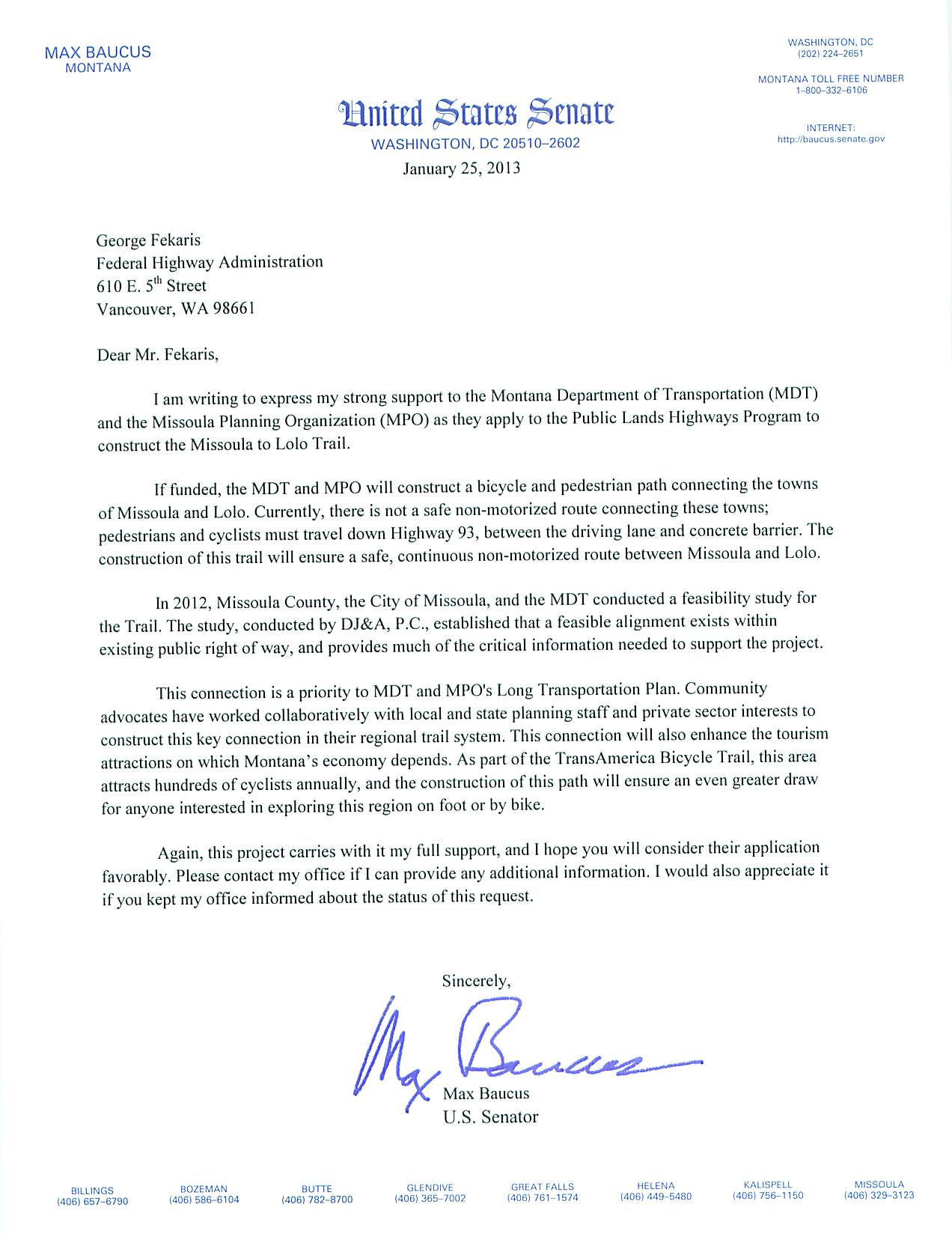 